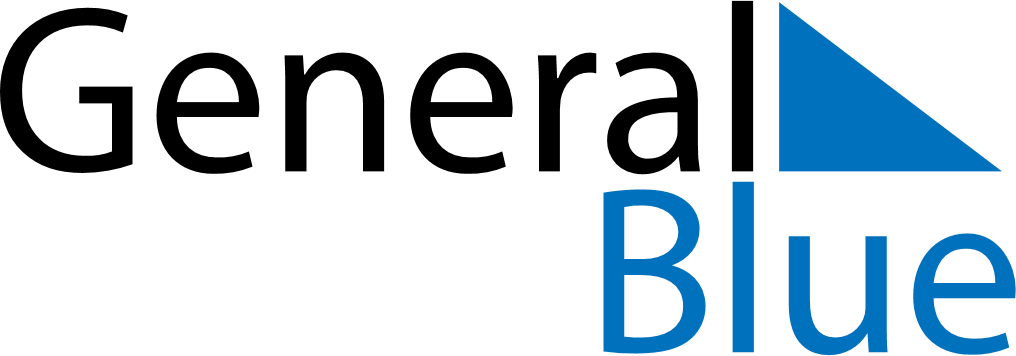 July 2024July 2024July 2024July 2024July 2024July 2024Stora Hoega, Vaestra Goetaland, SwedenStora Hoega, Vaestra Goetaland, SwedenStora Hoega, Vaestra Goetaland, SwedenStora Hoega, Vaestra Goetaland, SwedenStora Hoega, Vaestra Goetaland, SwedenStora Hoega, Vaestra Goetaland, SwedenSunday Monday Tuesday Wednesday Thursday Friday Saturday 1 2 3 4 5 6 Sunrise: 4:14 AM Sunset: 10:18 PM Daylight: 18 hours and 3 minutes. Sunrise: 4:15 AM Sunset: 10:17 PM Daylight: 18 hours and 1 minute. Sunrise: 4:16 AM Sunset: 10:17 PM Daylight: 18 hours and 0 minutes. Sunrise: 4:17 AM Sunset: 10:16 PM Daylight: 17 hours and 58 minutes. Sunrise: 4:19 AM Sunset: 10:15 PM Daylight: 17 hours and 56 minutes. Sunrise: 4:20 AM Sunset: 10:14 PM Daylight: 17 hours and 54 minutes. 7 8 9 10 11 12 13 Sunrise: 4:21 AM Sunset: 10:13 PM Daylight: 17 hours and 52 minutes. Sunrise: 4:22 AM Sunset: 10:12 PM Daylight: 17 hours and 49 minutes. Sunrise: 4:24 AM Sunset: 10:11 PM Daylight: 17 hours and 47 minutes. Sunrise: 4:25 AM Sunset: 10:10 PM Daylight: 17 hours and 44 minutes. Sunrise: 4:27 AM Sunset: 10:09 PM Daylight: 17 hours and 41 minutes. Sunrise: 4:28 AM Sunset: 10:07 PM Daylight: 17 hours and 39 minutes. Sunrise: 4:30 AM Sunset: 10:06 PM Daylight: 17 hours and 36 minutes. 14 15 16 17 18 19 20 Sunrise: 4:31 AM Sunset: 10:05 PM Daylight: 17 hours and 33 minutes. Sunrise: 4:33 AM Sunset: 10:03 PM Daylight: 17 hours and 30 minutes. Sunrise: 4:35 AM Sunset: 10:02 PM Daylight: 17 hours and 26 minutes. Sunrise: 4:37 AM Sunset: 10:00 PM Daylight: 17 hours and 23 minutes. Sunrise: 4:38 AM Sunset: 9:59 PM Daylight: 17 hours and 20 minutes. Sunrise: 4:40 AM Sunset: 9:57 PM Daylight: 17 hours and 16 minutes. Sunrise: 4:42 AM Sunset: 9:55 PM Daylight: 17 hours and 13 minutes. 21 22 23 24 25 26 27 Sunrise: 4:44 AM Sunset: 9:53 PM Daylight: 17 hours and 9 minutes. Sunrise: 4:46 AM Sunset: 9:52 PM Daylight: 17 hours and 5 minutes. Sunrise: 4:48 AM Sunset: 9:50 PM Daylight: 17 hours and 2 minutes. Sunrise: 4:50 AM Sunset: 9:48 PM Daylight: 16 hours and 58 minutes. Sunrise: 4:52 AM Sunset: 9:46 PM Daylight: 16 hours and 54 minutes. Sunrise: 4:54 AM Sunset: 9:44 PM Daylight: 16 hours and 50 minutes. Sunrise: 4:56 AM Sunset: 9:42 PM Daylight: 16 hours and 46 minutes. 28 29 30 31 Sunrise: 4:58 AM Sunset: 9:40 PM Daylight: 16 hours and 42 minutes. Sunrise: 5:00 AM Sunset: 9:38 PM Daylight: 16 hours and 38 minutes. Sunrise: 5:02 AM Sunset: 9:36 PM Daylight: 16 hours and 33 minutes. Sunrise: 5:04 AM Sunset: 9:33 PM Daylight: 16 hours and 29 minutes. 